15 июня сотрудники Центральной городской библиотеки провели литературную викторину «Книга – друг одинокого, а библиотека – убежище бездомного» для семей находящихся в социально опасном положении, оказавшихся в трудной жизненной ситуации. Мероприятие состоялось на территории КЦСО «Содействие».       Основная цель  мероприятия это активизировать у участников литературной викторины знание произведений и привить интерес к чтению.     Дружеской атмосфере прошла литературная викторина, участники мероприятия отвечали на вопросы, зарабатывая фишки, которые затем обменяли на памятные призы. 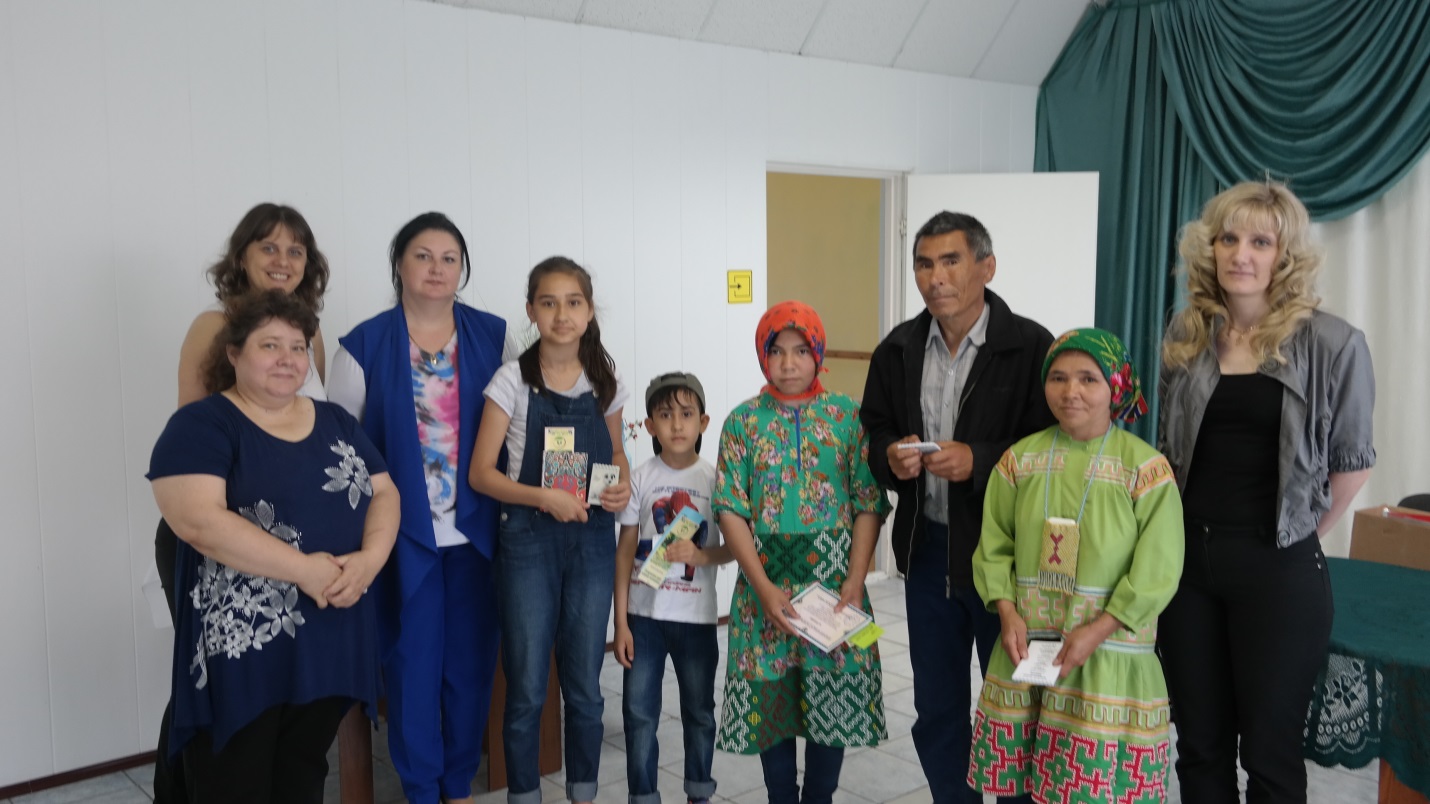 